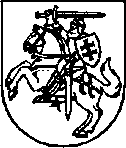 LIETUVOS RESPUBLIKOS SEIMOVALSTYBĖS VALDYMO IR SAVIVALDYBIŲ KOMITETASGedimino pr. 53,  01109 Vilnius     Tel. (8 5)  239 6806     El. p. vvsk@lrs.lt________________________________________________________________________________________________________________________Seimo posėdžių sekretoriatui					2019-08-    Nr. V-2019- 								Į 2019-07-25 Nr. V-2019-3837DĖL PASIŪLYMŲ LIETUVOS RESPUBLIKOS SEIMO VII (RUDENS) SESIJOS DARBŲ PROGRAMAI		Atsakydami į 2019 m. liepos 25 d. Seimo Pirmininko raštu Nr. V-2019-3837 pateiktą prašymą, teikiame pasiūlymus Lietuvos Respublikos Seimo VII (rudens) sesijos darbų programai:	Rudens sesijos prioritetiniai teisės aktų projektai Valstybės valdymo ir savivaldybių komiteto kuruojamose srityse yra Regioninės plėtros įstatymo pakeitimai, kuriais būtų realiai plėtojama regioninė politika, suteikiant daugiau galių regionų plėtros taryboms. Projektą rengia Vyriausybė, apie galimas iniciatyvas diskutuojama ir Valstybės valdymo ir savivaldybių komitete. Komiteto pirmininkė								Guoda BurokienėL. Milonaitė, tel. (8 5) 239 6805, el. p. lina.milonaite@lrs.ltEil. Nr.Projekto Nr.Teisės akto projekto pavadinimasTeikiaSvarstymo mėnuoPrioritetiniai teisės aktų projektaiPrioritetiniai teisės aktų projektaiPrioritetiniai teisės aktų projektaiPrioritetiniai teisės aktų projektaiPrioritetiniai teisės aktų projektaiNereg.Regioninės plėtros įstatymo Nr. VIII-1889 pakeitimo įstatymo projektasVyriausybė, VVSKRugsėjis–lapkritisXIIP-635Regioninės plėtros įstatymo 2, 8, 11, 12, 13, 14 straipsnių pakeitimo ir papildymo įstatymo projektasV.Bukauskas, M.Petrauskienė, A.Mitrulevičius, A.Strelčiūnas, V.Baltraitienė, V.Gapšys, A.Pitrėnienė, Z.Žvikienė, S.BucevičiusRugsėjis–lapkritisXIIP-3366Regioninės plėtros įstatymo Nr. VIII-1889 pakeitimo įstatymo Nr. XII-1094 2 straipsnio pakeitimo įstatymo projektasVyriausybėRugsėjis–lapkritisKiti teisės aktų projektaiKiti teisės aktų projektaiKiti teisės aktų projektaiKiti teisės aktų projektaiKiti teisės aktų projektaiXIIIP-3734(2)Seimo nutarimo „Dėl pavedimo Lietuvos Respublikos Seimo Valstybės valdymo ir savivaldybių komitetui atlikti parlamentinį tyrimą dėl Vyriausiosios tarnybinės etikos komisijos pirmininko ir narių galimų Lietuvos Respublikos viešųjų ir privačių interesų derinimo valstybinėje tarnyboje įstatymo pažeidimų“ projektasG.Burokienė/ VVSKRugsėjisXIIIP-3747Valstybės tarnybos įstatymo Nr. VIII-1316 5 straipsnio pakeitimo įstatymo projektasG.Burokienė/3 SNRugsėjisXIIIP-3786Valstybės tarnybos įstatymo Nr. VII-1316 17 straipsnio pakeitimo įstatymo projektasG.Burokienė/15 SNRugsėjisXIIP-3879(2)Balsavimo internetu pagrindų įstatymo projektasVyriausybėRugsėjisXIIIP-1756Seimo nutarimo „Dėl Lietuvos Respublikos Seimo 2006 m. lapkričio 16 d. nutarimo Nr. X-912 „Dėl balsavimo internetu rinkimuose ir referendumuose koncepcijos patvirtinimo“ pripažinimo netekusiu galios“ projektasVyriausybėRugsėjisXIIIP-3566Savivaldybių tarybų rinkimų įstatymo Nr. I-532 16, 23, 27, 28, 29, 54, 62, 64, 65, 73 straipsnių ir ketvirtojo skirsnio pavadinimo pakeitimo įstatymo projektasA.Kupčinskas/ 3 SNRugsėjisXIIIP-3567Seimo rinkimų įstatymo Nr. I-2721 18, 25, 29, 30, 31, 57, 65, 67, 671, 69, 71, 72, 73, 78 straipsnių ir ketvirtojo skirsnio pavadinimo pakeitimo įstatymo projektasA.Kupčinskas/ 3 SNRugsėjisXIIIP-3568Prezidento rinkimų įstatymo Nr. I-28 16, 23, 27, 28, 29, 55, 57, 59, 64, 66 ir 68 straipsnių ir trečiojo skirsnio pavadinimo pakeitimo įstatymo projektasA.Kupčinskas/ 3 SNRugsėjisXIIIP-3569Rinkimų į Europos Parlamentą įstatymo Nr. IX-1837 18, 25, 29, 30, 31, 57, 65, 67, 68, 70, 79 straipsnių ir ketvirtojo skirsnio pavadinimo pakeitimo įstatymo projektasA.Kupčinskas/ 3 SNRugsėjisXIIIP-2304Vyriausiosios tarnybinės etikos komisijos įstatymo Nr. X-1666 12 straipsnio pakeitimo įstatymo projektasS.ŠedbarasRugsėjisXIIIP-1253Valstybės ir savivaldybių turto valdymo, naudojimo ir disponavimo juo įstatymo Nr. VIII-729 14 straipsnio pakeitimo įstatymo projektasA.Kubilienė/ 4 SNRugsėjisXIIIP-3128(2)Politinių partijų įstatymo Nr. I-606 2, 19, 20, 21, 23, 24, 26, 27, 30 straipsnių ir penktojo skirsnio pavadinimo pakeitimo įstatymo projektasVyriausybėRugsėjisXIIIP-3129(2)Politinių kampanijų finansavimo ir finansavimo kontrolės įstatymo Nr. IX-2428 10, 12, 14, 15, 16, 17, 18, 19, 21, 22 straipsnių ir ketvirtojo skirsnio pavadinimo pakeitimo įstatymo projektasVyriausybėRugsėjisXIIIP-3131(2)Vyriausiosios rinkimų komisijos įstatymo Nr. IX-985 3 ir 16 straipsnių pakeitimo ir Įstatymo papildymo 121 ir 122 straipsniais įstatymo projektas
VyriausybėRugsėjisXIIIP-2829Savivaldybių biudžetų pajamų nustatymo metodikos įstatymo Nr. VIII-385 10 straipsnio pakeitimo įstatymo projektasJ.Olekas/7 SNRugsėjisXIIIP-3418Savivaldybių biudžetų pajamų nustatymo metodikos įstatymo Nr. VIII-385 10 straipsnio pakeitimo įstatymo projektasA.Palionis, V.ĄžuolasRugsėjisXIIIP-3529Administracinių nusižengimų kodekso 533 straipsnio pakeitimo įstatymo projektasG.Burokienė/ 6 SNRugsėjisXIIIP-3051Lobistinės veiklos įstatymo Nr. VIII-1749 pakeitimo įstatymo projektasVyriausybėRugsėjis–spalisXIIIP-3052Teisėkūros pagrindų įstatymo Nr. XI-2220 papildymo 51, 52 ir 53 straipsniais įstatymo projektasVyriausybėRugsėjis–spalisXIIIP-3538(2)Vietos savivaldos įstatymo Nr. I-533 39 ir 41 straipsnių pakeitimo įstatymo projektasG.SkaistėSpalisXIIIP-3464Seimo nutarimo „Dėl Ilgalaikio tvaraus viešojo sektoriaus darbuotojų darbo užmokesčio finansavimo iki 2025 metų strategijos patvirtinimo“
projektasVyriausybėSpalisXIIIP-2277(6)Sodininkų bendrijų įstatymo Nr. IX-1934 2, 6, 7, 8, 11, 12, 14, 15, 16, 17, 18, 19, 21, 22, 24, 27 straipsnių ir penktojo skirsnio pavadinimo pakeitimo ir Įstatymo papildymo 221 straipsniu įstatymo projektasA.Kubilienė /6 SNSpalis–lapkritisXIIIP-3623Nevyriausybinių organizacijų plėtros įstatymo Nr. XII-717 pakeitimo įstatymo projektasVyriausybėSpalis–lapkritisXIIIP-3624Asociacijų įstatymo Nr. IX 1969 10 straipsnio pakeitimo įstatymo projektasVyriausybėSpalis–lapkritisXIIIP-3625Labdaros ir paramos fondų įstatymo Nr. I-1232 papildymo 61 straipsniu įstatymo projektasVyriausybėSpalis–lapkritisXIIIP-3315Vietos savivaldos įstatymo Nr. I-533 6 ir 7 straipsnių pakeitimo įstatymo projektasE.Pupinis/ 6 SNSpalis–lapkritisXIIIP-3374Seniūnų rinkimų įstatymo projektasA.Palionis/ 3 SNSpalis–lapkritisXIIIP-3375Vietos savivaldos įstatymo Nr. I-533 31 straipsnio pakeitimo įstatymo projektasA.Palionis/ 3 SNSpalis–lapkritisXIIIP-3376Valstybės tarnybos įstatymo Nr. VIII-1316 2 straipsnio pakeitimo įstatymo projektasA.Palionis/ 3 SNSpalis–lapkritisXIIIP-3377Politinių kampanijų finansavimo ir finansavimo kontrolės Nr. IX-2428 2 straipsnio pakeitimo įstatymo projektasA.Palionis/ 3 SNSpalis–lapkritisXIIIP-1669(3)Vietos savivaldos įstatymo Nr. I-533 20, 31, 37 straipsnių pakeitimo ir Įstatymo papildymo 311 straipsniu įstatymo projektasA.StrelčiūnasSpalis–lapkritisXIIP-2305Konstitucijos 67, 119, 120, 121, 122, 123, 141, 143 straipsnių pakeitimo įstatymo projektasJ.Razma/ 42 SNSpalis–lapkritisXIIIP-3653Savivaldybių infrastruktūros plėtros įstatymo projektasVyriausybėSpalis–lapkritisXIIIP-3654Teritorijų planavimo įstatymo Nr. I-1120 2, 6, 15, 17, 18, 21, 26 ir 27 straipsnių pakeitimo įstatymo projektasVyriausybėSpalis–lapkritisXIIIP-3655Geriamojo vandens tiekimo ir nuotekų tvarkymo įstatymo Nr. X-764 3 ir 16 straipsnių pakeitimo įstatymo projektasVyriausybėSpalis–lapkritisXIIIP-3656Vietos savivaldos įstatymo Nr. I-533 16 straipsnio pakeitimo įstatymo projektasVyriausybėSpalis–lapkritisXIIIP-3657Statybos įstatymo Nr. I-1240 27 straipsnio pakeitimo įstatymo projektasVyriausybėSpalis–lapkritisXIIIP-3199Savivaldybių tarybų rinkimų įstatymo Nr.I-532 2 ir 36 straipsnių pakeitimo įstatymo projektasG.Landsbergis/ 5 SNLapkritis